Zagreb, 20. lipnja 2023._____________________________________________________________________________________________________________________________________________________________________________________________________________________________PRIJEDLOGZ A K LJ U Č A KVlada Republike Hrvatske i Vijeće ministara Bosne i Hercegovine, na temelju načela jednakosti, uzajamnosti i obostrane koristi podržavaju dosadašnju blisku suradnju na području hitne medicine i na tom tragu pozivaju Ministarstvo zdravstva Republike Hrvatske i mjerodavne institucije u Bosni i Hercegovini na poduzimanje potrebnih radnji u vezi sa sklapanjem odgovarajućih sporazuma i provedbenih akata.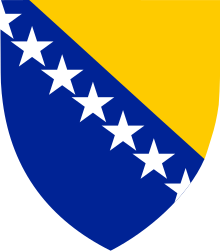  VIJEĆE MINISTARA 
BOSNE I HERCEGOVINE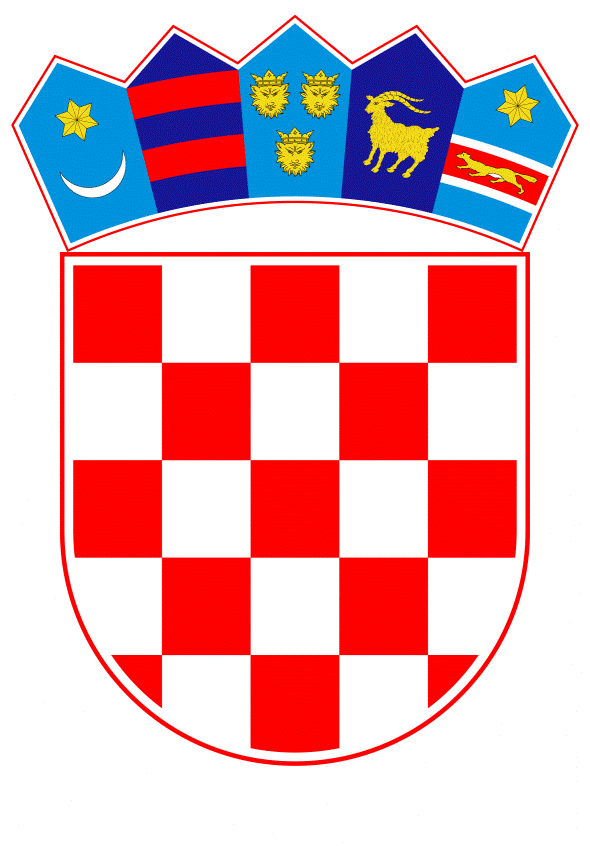  VLADA REPUBLIKE HRVATSKEPredlagatelj:Vlada Republike Hrvatske  Predmet:Prijedlog zaključka o suradnji na području hitne medicine